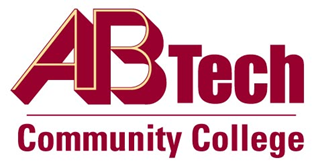 Asheville-Buncombe Technical Community College (A-B Tech) Policy ManualPolicy 306:  Tobacco Free CampusIt is the policy of the Board of Trustees that Asheville-Buncombe Technical Community College provide students and employees with a safe and healthy environment.No form of tobacco, e-cigarette, or vaporizing device usage is permitted on A-B Tech’s campuses, sites, or at College-affiliated activities and events   ScopeApplies to the A-B Tech Asheville campus and the A-B Tech sites at Enka, A-B Tech South and Madison County.  This policy also applies to off-campus activities sponsored by the College.DefinitionsTobacco Free:  No forms of tobacco or e-cigarettes are permitted.Vaporizer:  A personal inhalation device.ReferencesReviewed by the Executive Leadership Team, November 7 and 14, 2012, February 5, 2014, and February 3, 2016Reviewed by the College Attorney, February 7, 2014 and February 5, 2016Policy OwnerVice President for Business & Finance/CFO, Ext.  7111Approved by the Board of Trustees March 7, 2016.